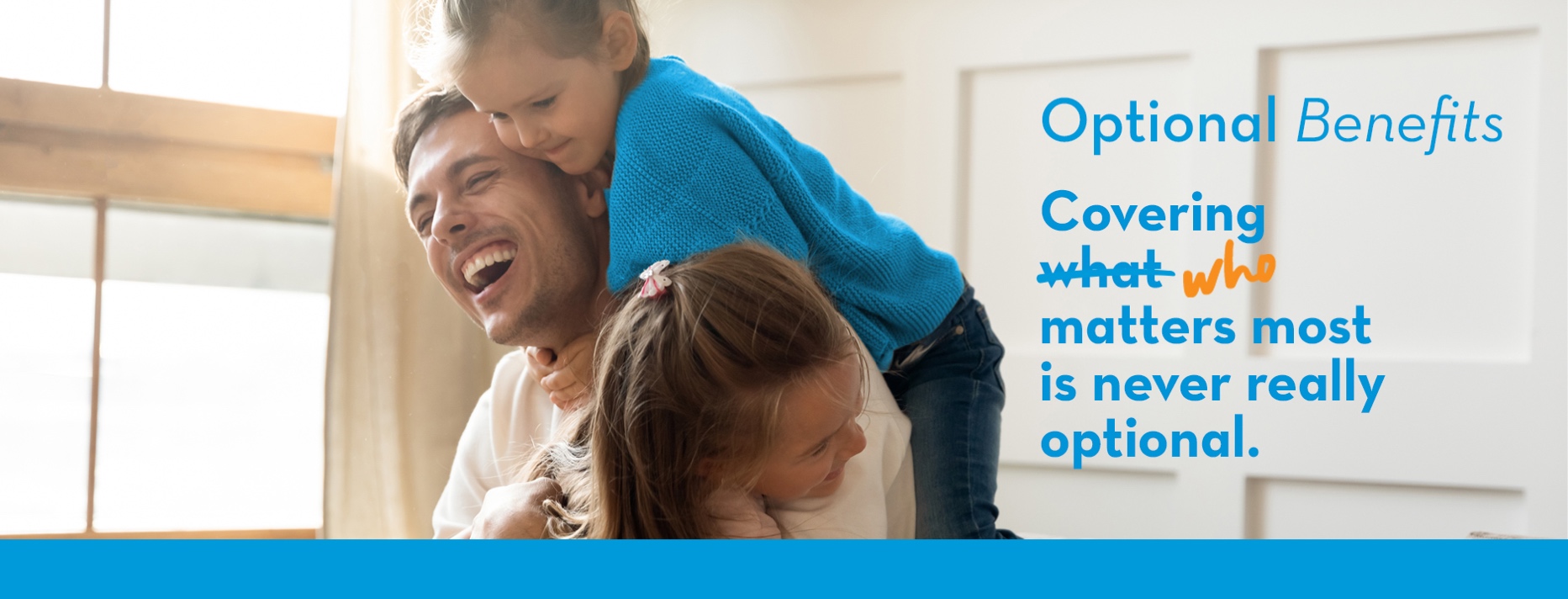 Get Protected for the Unexpected with Optional BenefitsUnique, Limited-Time Offer for New Employees at Low RatesWelcome aboard! As a new employee, you are uniquely qualified for Optional Benefits at low group plan rates with no medical questions asked* Optional Benefits are a smart, easy, and affordable way to secure your financial future in the event of a serious illness, injury or death. They include:Critical IllnessLife InsuranceAccidental Death & Dismemberment Online Doctors Exceptional AdvantagesExclusive Opportunity – As a member of a preferred group plan, you can take advantage of rates that are typically lower than individual rates.Easy Sign-Up – Choose the coverage you want, calculate your rates, and submit your application – all online.Flexibility – Should the unexpected occur, you will receive 100% tax-free lump-sum cash payments to spend on what you need - when you need it most. The choice is yours.Convenient Payment Options – Easily make payments by credit card or through pre-authorized deductions from your bank account.Go to: medaviebc.ca/optional                                                 Enter Access Code: MBC239This is a limited time offer, ending one month from the day you become eligible for benefits.Don’t wait until it’s too late to get added financial security – and peace of mind – knowing you have taken that extra step to protect your hard-earned savings and dreams for the future.Questions? Contact: (contact info)Once again, congratulations on your new position!*Up to NEL (non-evidence limit) amounts during the special enrolment period for new employees.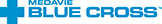 